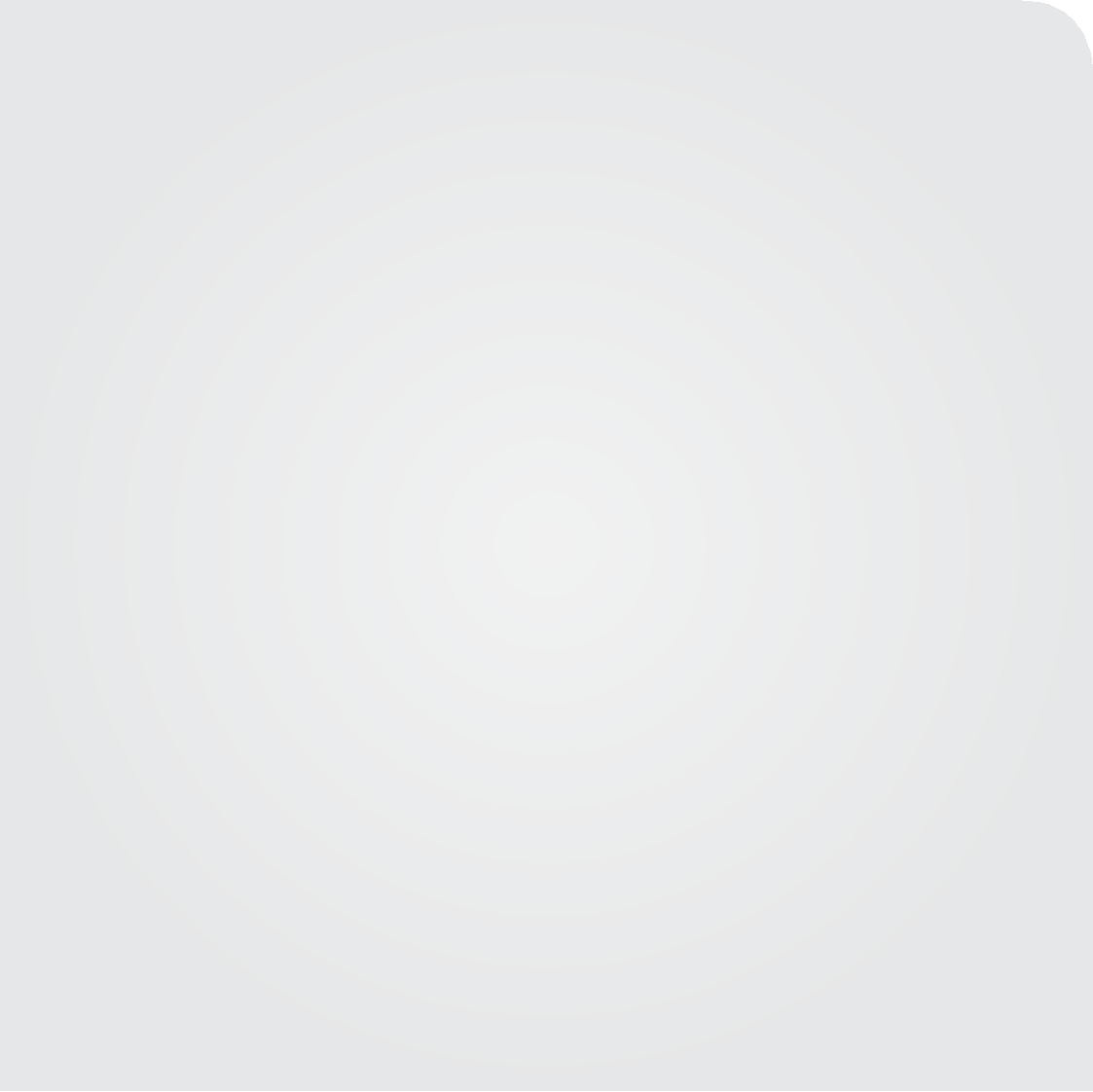 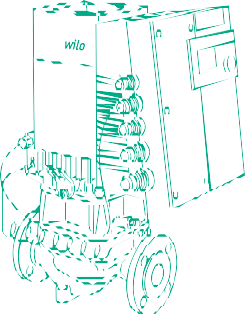 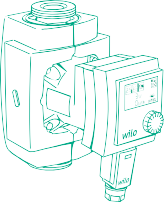 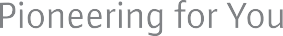 19ноября 2019, Архангельск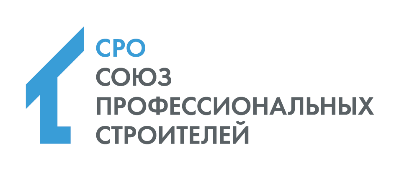 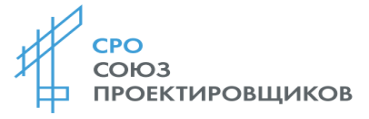 Приглашение наТехнический семинар«Интеллектуальные решения WILO для энергоэффективности систем отопления, водоснабжения, водоотведения».Уважаемыегоспода!Компания ВИЛО ,дочернее предприятие немецкого промышленного концерна WILOSE, мирового лидера по производству насосов, приглашает Вас на семинар по теме:«Интеллектуальные решения WILO для энергоэффективности систем отопления, водоснабжения, водоотведения». При поддержке «Союза профессиональных строителей»,В программе мероприятия:9.30 – Регистрация9.40 - WILO в России9.50 - Теоретические основы расчета насосного оборудования для систем отопления10.10 - Высокоэффективные решения для систем отопления10.40 - Особенности подбора и работы оборудования в системе.11.20 - Теоретические основы расчета насосного оборудования для систем ВВ12.00 - Высокоэффективные решения для систем водоснабжения, пожаротушения. Особенности подбора12.45–Кофе-брейк13.30 - Решения для систем водоотведения. Особенности подбора.14.00 - Автоматизация и управление оборудованием WILO в системе15.00 - Программа подбора оборудования Wilo-select, примеры, вопросы, расчет.16.00 - Программа лояльности WiloPlus16.45 – Ответы на вопросыПо всем вопросам, касающимся мероприятия, пожалуйста, обращайтеськ Инженеру по продажам филиала в г. Архангельск Колыбельскому Дмитрию Михайловичу (тел.  89217205063 dmitriy.kolybelsky@wilo.com